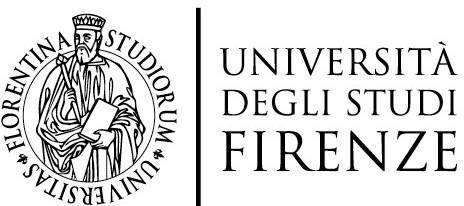 Modulo di domanda di attività formativa internaNome e cognome:	       Matricola:	       Iscritto al Corso di Studi in:     Curriculum:                               Tel.:   	                                                   e-mail: Obiettivi e modalità dell'attività formativa interna:Sede dell'attività:Ai sensi del Vademecum per le Attività formative interne attivate presso il Dipartimento di Formazione, Lingue, Intercultura, Letterature e Psicologia ai fini del riconoscimento di crediti di tirocinio per i Corsi di Studio in Studi Interculturali (L11) e in Lingue e letterature europee e americane (LM37), approvato dal Consiglio congiunto dei CdS L-11 e LM-37 del 15-02-2023, l’attività formativa interna si svolgerà in presenza a partire dal giorno __________________________________, e specificamente presso la sede del Dipartimento FORLILPSI, via Santa Reparata 93, Firenze.Docente: __________________________Struttura ospitante: Dipartimento di Formazione, Lingue, Intercultura, Letterature e Psicologia (FORLILPSI)Periodo dell'attività:N° mesi ___ 	N. ore ____ 	Dal _________             al __________Giorni ed orari:Lunedì	dalle ore …    alle ore …Martedì	dalle ore …    alle ore …Mercoledì	dalle ore …   alle ore …Giovedì	dalle ore …    alle ore …     Venerdì	dalle ore …    alle ore …Attività presente nel piano di studi di cui si chiede il riconoscimento:Codice   ___________                    Denominazione Tirocinio          CFU ______Obblighi dello/a studente/ssa:seguire le indicazioni del docente e fare riferimento ad esso per qualsiasi esigenza di tipo organizzativo o altre esigenze;rispettare gli obblighi di riservatezza circa processi produttivi, prodotti o altre notizie di cui venga a conoscenza, sia durante che dopo lo svolgimento dell’attività;rispettare gli orari concordati e le norme comportamentali previste.Luogo e data: ________________Firma per presa visione ed accettazione dello studente	                Firma del docente